ST. LUKE’S ANGLICAN CHURCH, PALERMO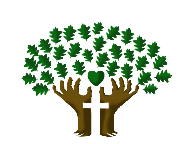 Third Sunday of EasterSunday, April 18, 2021 ◊ 10:30 am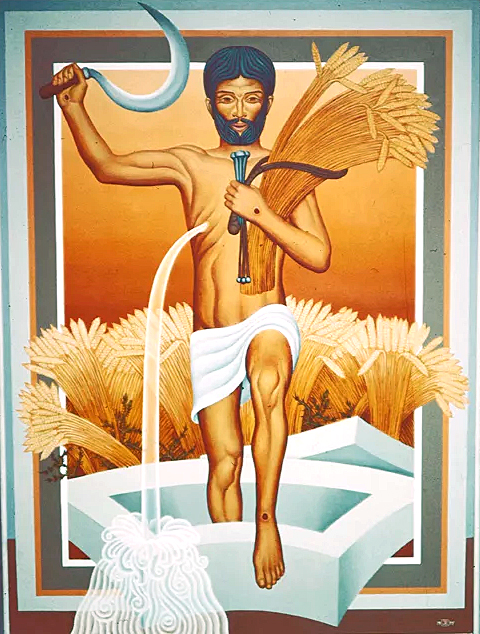 The Reverend Garfield Wu – Presider & PreacherWelcome to St. Luke’s!We are glad to be able to worship with you. Our service will look a little different than usual week as we take precautions to prevent the spread of COVID-19. Though this time may bring challenges, we know that nothing can separate us from the love of God.None of us comes to church by accident. No matter what joys, burdens, or problems you bring with you this day, we pray that God’s grace will touch you and fill you with the hope and commitment to live your life with peace, courage, compassion, and love. THE GATHERING OF THE COMMUNITYProcessional HymnRejoice Today with One Accord – CP #318 1.   Rejoice today with one accord, sing out with exultation;rejoice and praise our mighty Lord, whose arm hath brought salvation.His works of love proclaim the greatness of his name, for he is God alone who hath his mercy shown; let all his saints adore him!2.   When in distress to him we cried,he heard our sad complaining. O trust in him, whate’er betide; his love is all sustaining. Triumphant songs of praise to him our hearts shall raise; now every voice shall say, “O praise our God alway”;let all his saints adore him!GreetingCelebrant:	Alleluia! Christ is risen.All:		The Lord is risen indeed. Alleluia!Celebrant:	May his grace and peace be with you.All:		May he fill our hearts with joy.Collect for Purity Celebrant:   Almighty God, All:             to whom all hearts are open, all desires known, and from you no secrets are hidden, cleanse the thoughts of our hearts by the inspiration of your Holy Spirit, that we may perfectly love you and worthily magnify your holy name, through Christ our Lord. Amen.  Glory to God All:             Glory to God in the highest,			and peace to his people on earth.Lord God, heavenly king,almighty God and Father,we worship you, we give you thanks,we praise you for your glory.Lord Jesus Christ, only Son of the Father,Lord God, Lamb of God,you take away the sin of the world:have mercy on us;you are seated at the right hand of the Father: receive our prayer.For you alone are the Holy One,you alone are the Lord,you alone are the Most High,Jesus Christ, with the Holy Spirit,in the glory of God the Father. Amen.Collect of the Day O God, your Son made himself known to his disciples in the breaking of bread. Open the eyes of our faith, that we may see him in his redeeming work, who is alive and reigns with you and the Holy Spirit, one God, now and for ever. Amen.THE PROCLAMATION OF THE WORDA Reading from the Book of PsalmsPsalm 4Answer me when I call, O God of my right!You gave me room when I was in distress.Be gracious to me, and hear my prayer.2  How long, you people, shall my honour suffer shame?        How long will you love vain words, and seek after lies? Selah3 But know that the Lord has set apart the faithful for himself;the Lord hears when I call to him.4 When you are disturbed,[a] do not sin;ponder it on your beds, and be silent.Selah 5 Offer right sacrifices,      and put your trust in the Lord.6 There are many who say, ‘O that we might see some good!      Let the light of your face shine on us, O Lord!’7 You have put gladness in my heart      more than when their grain and wine abound.8 I will both lie down and sleep in peace;    for you alone, O Lord, make me lie down in safety.The Word of the Lord.Thanks be to God.Gradual HymnWhen Long Before Time – CP #307（v. 1, 2, 3, 6）1.  All hail the power of Jesus’ name!Let angels prostrate fall;bring forth the royal diademand crown him Lord of all.bring forth the royal diademand crown him Lord of all.2.  Hail him, the heir of David’s line,whom David Lord did call, the God incarnate, life divine,and crown him Lord of all, the God incarnate, life divineand crown him Lord of all.5.  Let every tongue and every tribe,delivered from the fall,to Christ all majesty ascribe,and crown him Lord of allto Christ all majesty ascribeand crown him Lord of all.1.  All hail the power of Jesus’ name!Let angels prostrate fall;bring forth the royal diademand crown him Lord of all.bring forth the royal diademand crown him Lord of all.1.  All hail the power of Jesus’ name!Let angels prostrate fall;bring forth the royal diademand crown him Lord of all.bring forth the royal diademand crown him Lord of all.1.  All hail the power of Jesus’ name!Let angels prostrate fall;bring forth the royal diademand crown him Lord of all.bring forth the royal diademand crown him Lord of all.1.  All hail the power of Jesus’ name!Let angels prostrate fall;bring forth the royal diademand crown him Lord of all.bring forth the royal diademand crown him Lord of all.1. When long before time and the worlds were begun,when there was no earth and no sky and no sun,and all was deep silence and night reigned supreme,and even our maker had only a dream ...2. ...the silence was broken when God sang the Song,and light pierced the darkness and rhythm began,and with its first birth-cries creation was born,and creaturely voices sang praise to the morn.3. The sounds of the creatures were one with their Lord’s,their harmonies sweet and befitting the Word;the Singer was pleased as the earth sang the Song,the choir of the creatures re-echoed it long.The GospelLuke 24:35-48The Lord be with you.And also, with you.The Holy Gospel of our Lord Jesus Christ, according to Luke. Glory to you, Lord Jesus Christ.Then they told what had happened on the road, and how he had been made known to them in the breaking of the bread.While they were talking about this, Jesus himself stood among them and said to them, ‘Peace be with you.’ They were startled and terrified, and thought that they were seeing a ghost. He said to them, ‘Why are you frightened, and why do doubts arise in your hearts? Look at my hands and my feet; see that it is I myself. Touch me and see; for a ghost does not have flesh and bones as you see that I have.’ And when he had said this, he showed them his hands and his feet. While in their joy they were disbelieving and still wondering, he said to them, ‘Have you anything here to eat?’ They gave him a piece of broiled fish, and he took it and ate in their presence. Then he said to them, ‘These are my words that I spoke to you while I was still with you—that everything written about me in the law of Moses, the prophets, and the psalms must be fulfilled.’ Then he opened their minds to understand the scriptures, and he said to them, ‘Thus it is written, that the Messiah is to suffer and to rise from the dead on the third day, and that repentance and forgiveness of sins is to be proclaimed in his name to all nations, beginning from Jerusalem. You are witnesses of these things.The Gospel of Christ.Praise to you, Lord Jesus Christ.6. To you, God the Singer, our voices we raise,to you, Song Incarnate, we give all our praise,to you, Holy Spirit, our life and our breath,be glory for ever, through life and through death.The SermonBy the Rev. Garfield WuThe Apostle’s Creed The Prayers of the PeopleLitany #15 – Easter (from BAS p. 122)Family Cycle of Prayer: Robyn Michell, Jason & Suzette Neil, Ifeatu Okafor, G.O. & Ann Oki, Gregory Park, Kathy Parker, Julie Parks, Tanya Peirce, Everie & Leonie Perera, Beatrice & Derek Prins, and their families.In the Diocese of Niagara:St. Elizabeth, Burlington; the Rev. Canon Susan Wells, Interim Pastor; and the people of that parish.Let us take a moment to say the names of those we know to be in need, or allow those things are weighing heavy our on our hearts this day to come before the Lord. […]So, we commend ourselves and all for whom we pray to the mercy and protection of our heavenly Father. AmenConfession and AbsolutionThe PeaceThe peace of the Lord be always with you.And also with you.THE CELEBRATION OF THE EUCHARISTPreparation of the GiftsOffertory HymnLord Jesus, Of You I Will Sing as I Journey – SFGP 20 (v.1-3)1.  Lord Jesus, of you I will sing as I journey.I’ll tell all my neighbours about you wherever I go.You alone give us life, give us peace, give us love.Lord Jesus, of you I will sing as I journey.2.  Lord Jesus, I’ll praise you as long as I journey.May all of my joy be a faithful reflection of you.May the earth and the sea and the sky join my song.Lord Jesus I’ll praise you as long as I journey.3.  As long as I live Jesus, make me your servant,to carry your cross and to share all your burdens and tears;for you save us by giving your body and blood.As long as I live, Jesus, make me your servant.The Prayer over the GiftsCreator of all, you wash away our sins in water, you give us new birth by the Spirit, and redeem us in the blood of Christ. As we celebrate the resurrection, renew your gift of life within us. We ask this in the name of Jesus Christ the risen Lord. Amen.The Great Thanksgiving (Eucharistic Prayer #1)The Lord's PrayerThe Breaking of the BreadThe Communion The EucharistYou are encouraged to receive the Holy Communion, standing or kneeling at the communion rail or at your request in your seat. In accordance with COVID-19 health guidelines, only the host will be distributed. Let us know if you require a gluten-free wafer. If you prefer a blessing only, please indicate so by crossing your arms. If you find it difficult to get to the altar, we will be honoured to bring the Holy Communion to you.THE SENDING OF GOD'S PEOPLEThe Prayer after CommunionAuthor of life divine, in the breaking of bread we know the risen Lord. Feed us always in these mysteries, that we may show your glory to all the world. We ask this in the name of Jesus Christ our Lord. Amen.DoxologyBlessingThe Celebrant blesses the people, and all respond,Amen.AnnouncementsRecessional Hymn  Sing Ye Praises to the Father – CP 3911. Sing ye praises to the Father, sing ye praises to the Son, sing ye praises to the Spirit, living and eternal One. God has made us, and has blessed us, and has called us to be true; God is Lord of all creation, daily making all things new.2. Join the praise of every creature, sing with singing birds at dawn; when the stars shine forth at nightfall, hear their heavenly antiphon.  Praise our God for light of summer, autumn glories, winter snows, for the coming of the springtime and the life of all that grows.3. Praising on our days of gladness for the summons to rejoice, praising in our times of sadness for the comfort of God’s voice.  Hail, Creator, strong and loving, Christ our Saviour, Leader, Lord, Living God, sustaining Spirit– be thy holy name adored!The DismissalLet us go out in peace to proclaim the risen Christ!Thanks be to God. Hallelujah!PostludeThis liturgy is used with the permission of the Bishop of Niagara.This service is adapted from The Book of Alternative Services (BAS). The Book of Alternative Services, copyright © 2019 by the General Synod of the Anglican Church of Canada; all rights reserved; reproduced under license. Common Worship, copyright © 2019 by the Archbishop's Council; used by permission; all rights reserved.ANNOUNCEMENTSSt. Luke’s Socializing Seniors Virtually Program Continues this Wednesday!Program Runs each Wednesday at 11 am until May 26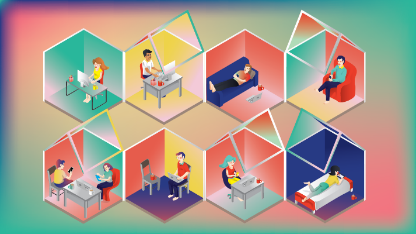 St. Luke's is happy that our Seniors' Virtual Social Hour with Gabriella Mostacci Tolic, RP, MACP, is off to a great start. You are invited to participate in our program each Wednesday at 11 am, up to and including May 26. An exciting line up of group and individual workshops will be provided.Please email us to register at office@stlukepalermo.ca and receive the Zoom Link. Please feel free to share this event with your friends, family and neighbours!St. Luke’s Palermo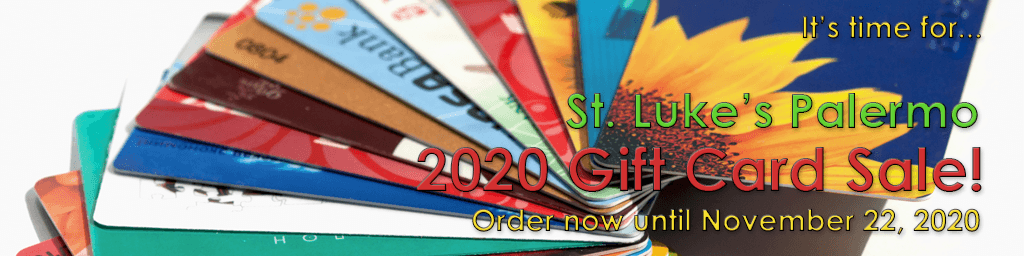 Spring 2021 Gift Card Sale!St. Luke’s Gift Card Sale has ended for this spring. We are extremely grateful to all of the people throughout our community who made this sale a great success. Your gift cards will help St. Luke’s stay financially stable as we progress through the pandemic lockdown. Thank you all! Orders should be ready on Sunday, April 25. For questions or concerns, please contact us at office@stlukepalermo.caGladis Di Paolo Receives 2021 Halton Volunteer Impact Award!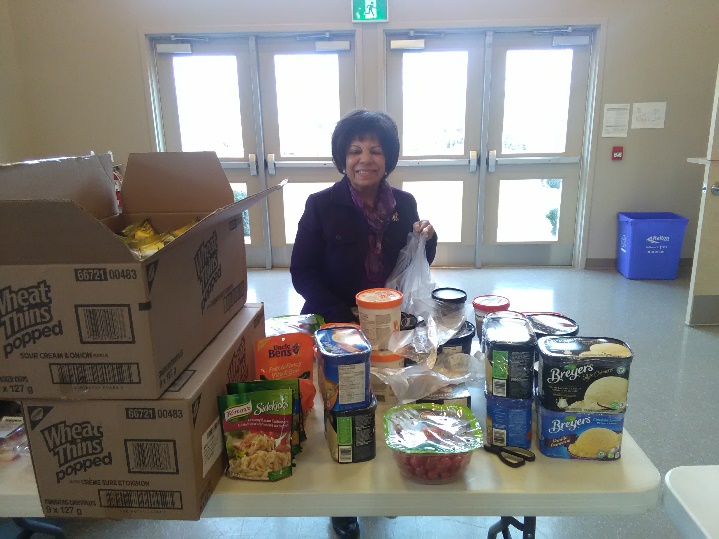 We are delighted to announce that Community Development Halton has recognized our own Gladis Di Paolo with their Halton Volunteer Impact Award this year! This annual award recognizes people who demonstrate great caring in their work across Halton. Gladis is receiving the award for her years of ministry to the North Oakville and Milton communities, such as her home visits to those who cannot attend St. Luke’s, organizing and preparing food for our Community Dinners, and contributing to our Nourishing Neighbours food program. Over the past year, Gladis has been extremely active in Nourishing Neighbours, preparing food packages and purchasing additional household items for people in need during the COVID-19 lockdown. We are very proud of Gladis and her husband Joe for their steadfast contributions, and we thank God for their work!Health and Safety Protocol:Always wear a mask when in the Church.Please sanitize your hands as you come into the Church, going up for communion and coming down after communion and when you are leaving the building.Please take your bulletin home with you.If you have any of the following symptoms, please contact your family doctor.Symptoms of COVID-19 can vary from person to person. Symptoms may also vary in different age groups. Some of the more commonly reported symptoms include:new or worsening coughshortness of breath or difficulty breathingtemperature equal to or over 38°Cfeeling feverishchillsfatigue or weaknessmuscle or body achesnew loss of smell or tasteheadachegastrointestinal symptoms (abdominal pain, diarrhea, vomiting)feeling very unwellChildren have been more commonly reported to have abdominal symptoms and skin changes or rashes.In severe cases, the infection can lead to death.Symptoms may take up to 14 days to appear after exposure to COVID-19.Evidence indicates that the virus can be transmitted to others from someone who is infected but not showing symptoms. This includes people who:have not yet developed symptoms (pre-symptomatic)never develop symptoms (asymptomatic)While experts know that these kinds of transmissions are happening among those in close contact or in close physical settings, it is not known to what extent. This means it is extremely important to follow the proven preventative measures.For more information, please look online at https://www.canada.ca/en/public-health/services/diseases/coronavirus-disease-covid-19.htmlThank you for joining us today. We do hope that you will come again.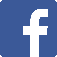 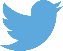 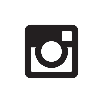 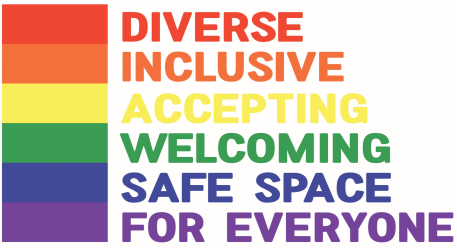 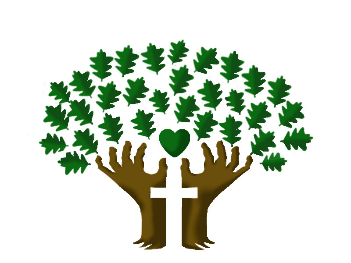 St. Luke’s Anglican Church, Palermo3114 Dundas Street West,Oakville, Ontario, L6M 4J3 Tel: 905-825-3364Email: office@stlukepalermo.ca Website: stlukepalermo.caRector: The Rev. Garfield WuEmail: rector@stlukepalermo.ca Tel: 647-878-8650Reader: Kathy ParkerMusic Director: Janet CorreiaDuty Warden: Pam PanGreeter: Peter MalueCelebrant:Let us confess the faith of our baptism as we say,All:I believe in God, the Father almighty, creator of heaven and earth. I believe in Jesus Christ, his only Son, our Lord. He was conceived by the power of the Holy Spirit and born of the Virgin Mary. He suffered under Pontius Pilate, was crucified, died, and was buried. He descended to the dead. On the third day, he rose again. He ascended into heaven and is seated at the right hand of the Father. He will come again to judge the living and the dead. I believe in the Holy Spirit, the holy catholic Church, the communion of saints, the forgiveness of sins, the resurrection of the body, and the life everlasting. Amen.Celebrant:That our risen Saviour may fill us with the joy of his holy and life-giving resurrection, let us pray to the Lord.All:Hear us, Lord of glory!Celebrant:That isolated and persecuted churches may find fresh strengthin the Easter gospel, let us pray to the Lord.All:Hear us, Lord of glory!Celebrant:That he may grant us humility to be subject to one another in Christian love, let us pray to the Lord.All:Hear us, Lord of glory!Celebrant:That he may provide for those who lack food, work, or shelter, let us pray to the Lord.All:Hear us, Lord of glory!Celebrant:That by his power wars and famine may cease through all the earth, let us pray to the Lord.All:Hear us, Lord of glory!Celebrant:That he may reveal the light of his presence to the sick, the weak, and the dying, that they may be comforted and strengthened, let us pray to the Lord.All:Hear us, Lord of glory!Celebrant:That he may send the fire of the Holy Spirit upon his people, that we may bear faithful witness to his resurrection, let us pray to the Lord.All:Hear us, Lord of glory!Celebrant:Dear friends in Christ,God is steadfast in love and infinite in mercy; he welcomes sinners and invites them to his table. Let us confess our sins, confident in God's forgiveness.Celebrant:Most merciful God,All:we confess that we have sinned against you in Thought, Word, and Deed, by what we have done, and by what we have left undone. We have not loved you with our whole heart; we have not loved our neighbours as ourselves. We are truly sorry, and we humbly repent. For the sake of your Son Jesus Christ, have mercy on us and forgive us, that we may delight in your will, and walk in your ways, to the glory of your name. AmenCelebrant:Almighty God have mercy upon you, pardon and deliver you from all your sins, confirm and strengthen you in all goodness, and keep you in eternal life; through Jesus Christ, our Lord.All:Amen.Celebrant:People:The Lord be with you.And also with you.Celebrant:Lift up your hearts,All:We lift them to the Lord.Celebrant:Let us give thanks to the Lord our God.All:It is right to give our thanks and praise.Celebrant:It is indeed right that we should praise you,gracious God, for you created all things.You formed us in your own image: male and female you created us. When we turned away from you in sin, you did not cease to care for us, but opened a path of salvation for all people.You made a covenant with Israel,and through your servants Abraham and Sarah gave the promise of a blessing to all nations. Through Moses you led your people from bondage into freedom;through the prophets you renewed your promise of salvation.Therefore, with them, and with all your saints who have served you in every age,we give thanks and raise our voicesto proclaim the glory of your name.All:Holy, holy, holy Lord,God of power and might,heaven and earth are full of your glory.Hosanna in the highest.Blessed is he who comes in the name of the Lord.Hosanna in the highest.Celebrant:Holy God, source of life and goodness, all creation rightly gives you praise. In the fullness of time, you sent your Son Jesus Christ, to share our human nature, to live and die as one of us, to reconcile us to you,the God and Father of all. He healed the sick and ate and drank with outcasts and sinners; he opened the eyes of the blindand proclaimed the good news of your kingdom to the poor and to those in need.In all things he fulfilled your gracious will.On the night he freely gave himself to death, our Lord Jesus Christ took bread,and when he had given thanks to you,he broke it, and gave it to his disciples,and said, “Take, eat: this is my body which is given for you. Do this for the remembrance of me.”After supper he took the cup of wine; and when he had given thanks, he gave it to them, and said, “ Drink this, all of you: this is my blood of the new covenant, which is shed for you and for many for the forgiveness of sins. Whenever you drink it,do this for the remembrance of me.” Gracious God, his perfect sacrifice destroys the power of sin and death; by raising him to life you give us life for evermore. Therefore we proclaim the mystery of faith.All:Christ has died.Christ is risen.Christ will come again.Celebrant:And now, as our Saviour Christ has taught us, we are bold to say:All:Our Father, who art in heaven, hallowed be thy name,thy kingdom come, thy will be done,on earth as it is in heaven.Give us this day our daily bread. And forgive us our trespasses,as we forgive those, who trespass against us. And lead us not into temptation,but deliver us from evil. For thine is the kingdom,the power, and the glory, forever and ever. Amen.Celebrant:Lord, we died with you on the cross.All:Now we are raised to new life.Celebrant:We were buried in your tomb.All:Now we share in your resurrection.Celebrant:Live in us, that we may live in you.Celebrant:All:The gifts of God for the people of God.Thanks be to God.All:Lamb of God, you take away the sins of the world: have mercy on us.Lamb of God, you take away the sins of the world: have mercy on us.Lamb of God, you take away the sins of the world: grant us peace.Celebrant:Glory to GodAll:whose power, working in us, can do infinitely more than we can ask or imagine. Glory to God from generation to generation, in the Church and in Christ Jesus, forever and ever. Amen.READINGS FOR NEXT SUNDAYActs 4:8-12; John 10:11-18